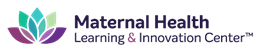 September 2020 Learning Institute Breakout Session NotesSession Title: Results that Lead to Action: How to Use Sticky Messaging for More Impactful ReportingSession Number: Skills Session AMain session takeaways (no more than 5)Stakeholders are often busy– we need to be able to write our reports with a section that include succinct “sticky” messages/key takeawaysRule of thumb is to have 3-4 main key messages/takeaways for a busy stakeholder (sticky messages)“Curse of Knowledge” affects our ability to communicate succinctly –leads us to writing long and dense reports (whereas a stakeholder reading the report for the first time may feel overwhelmed)Most people retain about 4 pieces of info in their working memory at one time – if you overload someone’s working memory (i.e. with a bunch of results) it doesn’t move on to long term memory for future useHow to make sticky messages?: SUCCES (Simplicity, Unexpectedness, Concreteness, Credibility, Emotions, Stories)Resources sharedhttps://maternalhealthlearning.org/wp-content/uploads/2020/09/UNC-sticky-handout.pdfMade to Stick by Chip Heath & Dan Heath